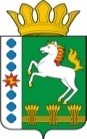 КОНТРОЛЬНО-СЧЕТНЫЙ ОРГАН ШАРЫПОВСКОГО МУНИЦИПАЛЬНОГО ОКРУГАКрасноярского краяЗаключениена проект постановления администрации Шарыповского муниципального округа «О внесении изменений в постановление администрации Шарыповского муниципального округа от 18.06.2021 № 459-п «Об утверждении  муниципальной программы Шарыповского муниципального округа «Развитие транспортной системы» (в ред. от 28.10.2022)  17 ноября 2022 год 									          № 50Настоящее экспертное заключение подготовлено Контрольно – счетным органом Шарыповского муниципального округа Красноярского края на основании ст. 157 Бюджетного  кодекса Российской Федерации, ст. 9 Федерального закона от 07.02.2011 № 6-ФЗ «Об общих принципах организации и деятельности контрольно – счетных органов субъектов Российской Федерации и муниципальных образований», ст. 15 Решения Шарыповского окружного Совета депутатов от 14.12.2021 № 5-32р «Об утверждении Положения о Контрольно – счетном органе Шарыповского муниципального округа Красноярского края» и в соответствии со стандартом организации деятельности Контрольно – счетного органа Шарыповского муниципального округа Красноярского края СОД 2 «Организация, проведение и оформление результатов финансово – экономической экспертизы проектов Решений Шарыповского окружного Совета депутатов и нормативно – правовых актов по бюджетно – финансовым вопросам и вопросам использования муниципального имущества и проектов муниципальных программ» утвержденного приказом Контрольно – счетного органа Шарыповского муниципального округа Красноярского края от 25.01.2021 № 03.Представленный на экспертизу проект постановления администрации Шарыповского муниципального округа «О внесении изменений в постановление администрации Шарыповского муниципального округа от 18.06.2021 № 459-п «Об утверждении  муниципальной программы Шарыповского муниципального округа «Развитие транспортной системы» (в ред. от 28.10.2022) направлен в Контрольно – счетный орган Шарыповского муниципального округа Красноярского края 15 ноября 2022 года. Разработчиком данного проекта Программы является администрация Шарыповского муниципального округа Красноярского края.Основанием для разработки муниципальной программы является:- статья 179 Бюджетного кодекса Российской Федерации;постановление администрации Шарыповского муниципального округа от 13.04.2021 № 288-п «Об утверждении Порядка принятия решений о разработке муниципальных программ Шарыповского муниципального округа, их формирования и реализации» (в ред. от 22.07.2022);- распоряжение администрации Шарыповского муниципального округа от 21.07.2021 № 374-р «Об утверждении перечня муниципальных программ Шарыповского муниципального округа» (в ред. от 03.08.2022).Мероприятие проведено 16-17 ноября 2022 года.В ходе подготовки заключения Контрольно – счетным органом Шарыповского муниципального округа Красноярского края были проанализированы следующие материалы:- проект Постановления администрации Шарыповского муниципального округа «О внесении изменений в Постановление администрации Шарыповского муниципального округа от 18.06.2021 № 459-п «Об утверждении муниципальной программы Шарыповского муниципального округа «Развитие транспортной системы»;-  паспорт муниципальной программы «Об утверждении муниципальной программы «Развитие транспортной системы».Муниципальная программа Шарыповского муниципального округа «Развитие транспортной системы» излагается в новой редакции.Исполнитель муниципальной программы администрация Шарыповского муниципального округа Красноярского края.Соисполнитель муниципальной программы муниципальное казенное учреждение «Управление образования Шарыповского муниципального округа».Цели муниципальной программы:              - Развитие транспортной инфраструктуры округа и повышение комплексной безопасности дорожного движения.              -   Повышение доступности транспортных услуг для населения. Задачи муниципальной программы округа, в основном, направлены с главными ориентирами развития Шарыповского муниципального округа в сфере развития транспорта:- обеспечение сохранности, модернизация и развитие сети автомобильных дорог округа;                  - обеспечение дорожной безопасности;- обеспечение потребности населения в перевозках.Структура муниципальной программы Шарыповского муниципального округа «Развитие транспортной системы» включает две подпрограммы:1. «Дороги Шарыповского муниципального округа и повышение безопасности дорожного движения»;2.   «Транспортное обслуживание населения Шарыповского муниципального округа».Общий объем бюджетных ассигнований на реализацию муниципальной программы составляет в сумме 130 613,90 тыс.руб., в том числе: 						                	 (тыс.руб.)          В результате своевременной и в полном объеме реализации программы:- протяженность автомобильных дорог общего пользования местного значения, отвечающих нормативным требованиям составит 80% или 240,18 км; - количество человек, погибших в ДТП, снизиться до 3 человек;- пассажирооборот субсидируемых маршрутов составит 235,7 тысяч пассажиров.На подпрограмму «Дороги Шарыповского муниципального округа и повышение безопасности дорожного движения» доведены бюджетные ассигнования на 2023 год и плановый период 2024-2025 годы в сумме 33 884,00 тыс. руб., в том числе:(тыс. руб.)           В основу разработки и реализации подпрограммы заложены следующие принципы, обеспечивающие обоснованный выбор мероприятий подпрограммы и сбалансированное решение основных задач:         - эффективное целевое использование средств бюджета округа (дорожного фонда муниципального образования Шарыповский муниципальный округ) в соответствии с установленными приоритетами для достижения целевых индикаторов подпрограммы;         - оценка потребностей в финансовых средствах с учетом имеющихся финансовых возможностей бюджета округа;          - оценка результатов и социально-экономической эффективности подпрограммы, которая осуществляется на основе мониторинга целевых индикаторов.        Цели подпрограммы:         - обеспечение сохранности, модернизация и развитие сети автомобильных дорог округа;         - обеспечение дорожной безопасности.        Задачи подпрограммы:   - осуществление дорожной деятельности в отношении автомобильных дорог общего пользования;         - повышение качества организации дорожного движения и уровня безопасности дорожного движения на автомобильных дорогах общего пользования. При реализации подпрограммы будут достигнуты следующие показатели:На подпрограмму 2 «Транспортное обслуживание населения Шарыповского муниципального округа» доведены бюджетные ассигнования на 2023год и плановый период 2024-2025 годы в сумме 96 729,90 тыс. руб., в том числе:(тыс.руб.)           Для органов местного самоуправления округа в рамках жизнеобеспечения, повышения уровня и качества жизни населения стабильное и доступное обеспечение транспортными услугами является одной из приоритетных направлений деятельности.           В основу механизма реализации подпрограммы заложены следующие принципы, обеспечивающие обоснованный выбор мероприятий подпрограммы и сбалансированное решение основных задач:        - эффективное целевое использование средств бюджета округа в соответствии с установленными приоритетами для достижения целевых индикаторов подпрограммы;        - оценка потребностей в финансовых средствах с учетом имеющихся финансовых возможностей бюджета округа;        - оценка результатов и социально-экономической эффективности подпрограммы, которая осуществляется на основе мониторинга целевых индикаторов.           Достижимость и измеримость поставленной цели обеспечиваются за счет установления значений целевых индикаторов на весь период действия подпрограммы по годам ее реализации. В современных условиях социально-экономического развития округа перед сферой транспортного обслуживания стоит главная цель – обеспечение потребности населения в перевозках. Для достижения вышеуказанной цели в среднесрочной перспективе планируется решение следующих задач:         - обеспечение равной доступности услуг общественного транспорта на территории округа для отдельных категорий граждан;         - развитие рынка транспортных услуг Шарыповского муниципального округа и повышение эффективности его функционирования.         Доступность транспортных услуг относится к числу основных приоритетов, определяющих качество жизни населения в этой сфере.  При реализации подпрограммы будут достигнуты следующие показатели:При проверке правильности планирования и составления муниципальной программы нарушений не установлено.На основании выше изложенного Контрольно – счетный орган Шарыповского муниципального округа Красноярского края предлагает администрации Шарыповского муниципального округа принять проект постановления администрации Шарыповского муниципального округа «О внесении изменений в постановление администрации Шарыповского муниципального округа от 18.06.2021 № 459-п «Об утверждении  муниципальной программы Шарыповского муниципального округа «Развитие транспортной системы» (в ред. от 28.10.2022).Председатель КСО Шарыповского муниципального округа      					Г.В. Савчуккраевой бюджетбюджет округаитогокраевой бюджетбюджет округаитого2023 год30 144,3013 029,6043 173,902024 год30 144,3013 384,9043 529,202025 год30 144,3013 766,5043 910,80итого90 432,9040 181,00130 613,90краевой бюджетбюджет округаитогокраевой бюджетбюджет округаитого2023 год0,0010 930,6010 930,602024 год0,0011 285,9011 285,902025 год0,0011 667,5011 667,50итого0,0033 884,0033 884,00ПоказателиЕд. изм.2023год2024 год2025 годКоличество дорожно-транспортных происшествий на территории Шарыповского муниципального округа, не болееед.333333Доля протяженности улично-дорожной сети, в отношении которой произведен ремонт%1,001,001,00краевой бюджетбюджет округаитогокраевой бюджетбюджет округаитого2023 год30 144,302 099,0032 243,302024 год30 144,302 099,0032 243,302025 год30 144,302 099,0032 243,30итого90 432,906 297,0096 729,90ПоказателиЕд. изм.2023 год2024 год2025 годтранспортная подвижность населения (количество поездок/количество жителей)поездок/чел16,7016,7016,70пробег с пассажирами по субсидируемым маршрутамтыс. км604,9604,9604,9